ContentPage(s)Table of Contents 1Reviewer Project Summary 2Significance3Innovation 3Approach4Applicant’s Qualifications4Facilities , Resources and Equipment5Expected Outcomes, Possible Pitfalls and Alternative Strategies5Bibliography and References Cited6Budget6Aspects Especially Worthy of Funding 7Druggability/Potential for Translation 8Overall Score8Suggested Revisions/Conditional approval9Triage instructions10Reviewer Project SummaryPlease write a summary of the proposal summarizing the strengths, weaknesses and investment potential that informed your overall score.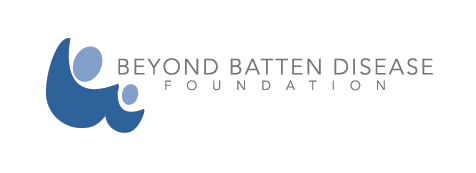 